           Reenrollment for 2020-21              Date: _______________ 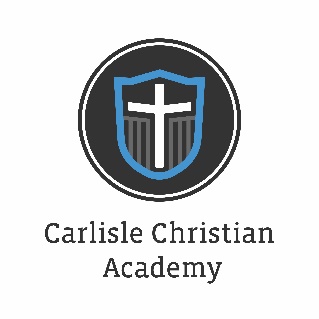 Please complete all sections indicated with an asterisks (*). *STUDENT NAME: ___________________________________ *Grade going into: _____________ *PRIMARY RESIDENCE: _________________________________________________________________________ *RenWeb information checked ___________ *Changes needed? ________No ________ Yes *EMAIL: _____________________________________________________________________________________*Changes to be made: _________________________________________________________________________________ *Busing information: *Current school district - Circle one:  Big Spring   / CV  / Carlisle  / So. Middleton  / W.Perry  / other: _________________________ My student will ride the bus to & from school _______ I will provide transportation to and from school *Extended Care information: ________ My student WILL be in Extended Care ________ AM only ________PM only ________BOTH ________ My student will NOT need Extended Care PLEASE COMPLETE this section every year: *Student Release – list the individuals to whom your child may be released if CCA is unable to contact you. These individuals should be locally available and able to transport students. Any changes to this list must be submitted in writing to CCA with a parent signature. CCA will require photo identification prior to releasing a student to anyone other than a parent. Name _____________________________________	 Name ______________________________________ Relationship to student ______________________	 Relationship to student________________________ Primary Phone _____________________________ 	Primary Phone _______________________________ Alternate Phone ____________________________ 	Alternate Phone ______________________________ Name _____________________________________ 	Name ______________________________________ Relationship to student _______________________ 	Relationship to student ________________________ Primary Phone ______________________________ 	Primary Phone _______________________________ Alternate Phone ____________________________ 	Alternate Phone______________________________ *Medical Authorization By signing below, we hereby authorize Carlisle Christian Academy to administer medications provided by the parent according to the recommended dosage (OTC) or instructed dosage (prescription). In the event of an emergency, if a parent or emergency contact cannot be reached, the undersigned parents or guardians authorize a representative of CCA to consent to any required X-rays, anesthetic, medical, or surgical treatment and hospital care deemed advisable by any licensed physician or surgeon, whether in his/her office or a licensed hospital. This authorization is given in advance of any required care to empower a representative or official of the school to give consent for such treatment as the physician may deem necessary. We have also reviewed the policies in the Student Handbook related to Health Services including section 7.3 titled “Nut/Peanut Allergens.” Please read section 5.2 of the Student Handbook before bringing in your child’s prescriptions. The handbook is available online.________________________________   _____________________________     _____________________________ *Primary / Guardian signature                                  Second / Guardian signature                   *Phone *PRIMARY CARE PHYSICIAN: _________________________________    *Phone:______________________ *PARENT/GUARDIAN AUTHORIZATIONS: Please COMPLETE the following: *Please indicate which Over the Counter (OTC) medications your student may have: *Please X all that are allowed: _____ Tylenol (Acetaminophen) _____ Advil (Ibuprofen) _____ Benadryl _____ Pepto-Bismol _____ Tums _____ Cough drops List all allergies including drug and seasonal allergies: _____________________________________________________________ Initials: ________ *Travel, Trip, and Activity Permission By signing below, I give permission for my child to participate in all school activities, including sports and school-sponsored trips away from the school premises. I absolve Carlisle Christian Academy from all liability to us or our child due to any injury resulting from any school activity, event, or trip. Initials: _______ *Photo and Video Release Form I hereby give permission to CCA to use my child’s photograph and/or videotaped image for the purpose of use in online publications, news media and/or any other uses by the school. I understand and agree that CCA may use these photos and/or videotaped images in subsequent school years unless I revoke this authorization by notifying the school principal in writing. I also give CCA permission to allow my child to be photographed, audio/ videotaped, or interviewed by the news media or other organizations for school-related stories or articles. Initials: ________ *Internet Use at CCA I agree to my child using the internet on the school computers with the help and support of the teachers. I understand that while the school has protective filters in place they cannot possibly filter everything. I hereby absolve Carlisle Christian Academy from all liability to us or our child due to this internet access. Initials: _______ *By signing this reenrollment form, I confirm that all answers and information are true and accurate and I agree to follow the school’s guidelines as written in the Student Handbook (available online) and to abide by all school rules. ____________________________________________________________ *Primary Contact Parent / Guardian signature ____________________________________________________________ Second Contact Parent / Guardian signature Additional changes / notes: ____________________________________________________________________________________________________________________________________________________________________________________*Demographic Assessment Questions   (Optional)In accordance with our accrediting bodies we are asked to collect the following demographic data.  Your participation is appreciated.  Parents / Guardians:  What is your level of education   ____  High School Graduate  ____  2 year degree / certification  ____  Bachelors (4 year degree)                                                      ____ Masters or higherParents / Guardians:  Ethnicity  (Check all that apply) ____ White  ____ Hispanic   ____ African American  ____ Asian Pacific  ____ Other ________________________Parents / Guardians:   Vocation(s) __________________________________________________  __________________________________________________